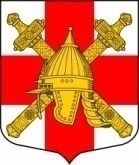 АДМИНИСТРАЦИЯ СИНЯВИНСКОГО ГОРОДСКОГО ПОСЕЛЕНИЯ КИРОВСКОГО  МУНИЦИПАЛЬНОГО РАЙОНА ЛЕНИНГРАДСКОЙ ОБЛАСТИП О С Т А Н О В Л Е Н И Еот «09» февраля 2023 года № 113Об утверждении актуализированной схемы теплоснабжения муниципального образования Синявинское городское поселение Кировского муниципального района Ленинградской области на 2023-2024 гг.В соответствии с Федеральным законом от 27.07.2010 № 190-ФЗ «О теплоснабжении», Постановлением Правительства РФ от 22.02.2012 № 154 «О требованиях к схемам теплоснабжения, порядку их разработки и утверждения», постановляю:         1. Утвердить прилагаемую актуализированную схему теплоснабжения муниципального образования Синявинское городское поселение Кировского муниципального района Ленинградской области на 2023-2024 гг.         2. Настоящее постановление подлежит размещению на официальном сайте органов местного самоуправления Синявинского городского поселения Кировского муниципального района Ленинградской области.Глава администрации                                                    Е.В. ХоменокРазослано: сайт, Кировская городская прокуратура ЛО, ООО «Ленжилэксплуатация». Утверждено постановлением администрации Синявинского городского поселения от «09» февраля 2023 года № 113Актуализация схемы теплоснабжения муниципального образования «Синявинское городское поселение» Кировского муниципального района Ленинградской областиОглавлениеОсновные термины и понят……………………………………………………………………………………………………………..6Раздел 1.	Показатели перспективного спроса на тепловую энергию (мощность) и теплоноситель в установленных границах территории Синявинского городского поселения.…………………………………………………………………………………………………………………………………………81.1.	Площадь строительных фондов и приросты площади строительных фондов по расчетным элементам территориального деления с разделением объектов строительства на многоквартирные дома, жилые дома, общественные здания и производственные здания промышленных предприятий по этапам – на каждый год первого пятилетнего периода и на последующие пятилетние периоды.	81.2.	Объемы потребления тепловой энергии (мощности), теплоносителя и приросты потребления тепловой энергии (мощности), теплоносителя с разделением по видам теплопотребления в каждом расчетном элементе территориального деления на каждом этапе 	81.3.	Потребление тепловой энергии (мощности) и теплоносителя объектами, расположенными в производственных зонах, с учетом возможных изменений производственных зон и их перепрофилирования и приросты потребления тепловой энергии (мощности), теплоносителя производственными объектами с разделением по видам теплопотребления и по видам теплоносителя (горячая вода и пар) на каждом этапе	9Раздел 2.	Перспективные балансы располагаемой тепловой мощности источников тепловой энергии и тепловой нагрузки потребителейю……………………………………………………………………………….122.1	Радиус эффективного теплоснабжения, позволяющий определить условия, при которых подключение новых или увеличивающих свою тепловую нагрузку теплопотребляющих установок к системе теплоснабжения нецелесообразно вследствие увеличения совокупных расходов в указанной системе на единицу тепловой мощности, определяемый для зоны действия каждого источника тепловой энергии	122.2. Описание существующих и перспективных зон действия систем теплоснабжения и источников тепловой энергии	122.3. Описание существующих и перспективных зон действия индивидуальных источников тепловой энергии	142.4. Перспективные балансы тепловой мощности и тепловой нагрузки в перспективных зонах действия источников тепловой энергии на каждом этапе	14Раздел 3.	Перспективные балансы теплоносителя………………………………………………………….………..163.1. Перспективные балансы производительности водоподготовительных установок и максимального потребления теплоносителя теплопотребляющими установками потребителей	163.2. Перспективные балансы производительности водоподготовительных установок источников тепловой энергии для компенсации потерь в аварийных режимах работы систем теплоснабжения	16Раздел 4.	Предложения по строительству, реконструкции и техническому перевооружению тепловой энергии……………………………………………………………………………………………………………………………174.1. Предложения по строительству источников тепловой энергии, обеспечивающих перспективную тепловую нагрузку на осваиваемых территориях поселения, городского округа, для которых отсутствует возможность или целесообразность передачи тепловой энергии от существующих или реконструируемых источников тепловой энергии. Обоснование отсутствия возможности передачи тепловой энергии от существующих или реконструируемых источников тепловой энергии основывается на расчетах радиуса эффективного теплоснабжения	174.2. Предложения по реконструкции источников тепловой энергии, обеспечивающих перспективную тепловую нагрузку в существующих и расширяемых зонах действия источников тепловой энергии	174.3.	Предложения по техническому перевооружению источников тепловой энергии с целью повышения эффективности работы систем теплоснабжения	184.4.	Графики совместной работы источников тепловой энергии, функционирующих в режиме комбинированной выработки электрической и тепловой энергии и котельных, меры по выводу из эксплуатации, консервации и демонтажу избыточных источников тепловой энергии, а также источников тепловой энергии, выработавших нормативный срок службы, в случае, если продление срока службы технически невозможно или экономически нецелесообразно	184.5.	Меры по переоборудованию котельных в источники комбинированной выработки электрической и тепловой энергии для каждого этапа	184.6.	Меры по переводу котельных, размещенных в существующих и расширяемых зонах действия источников комбинированной выработки тепловой и электрической энергии, в пиковый режим работы для каждого этапа, в том числе график перевода	194.7.	Решения о загрузке источников тепловой энергии, распределении (перераспределении) тепловой нагрузки потребителей тепловой энергии в каждой зоне действия системы теплоснабжения между источниками тепловой энергии, поставляющими тепловую энергию в данной системе теплоснабжения, на каждом этапе	194.8. Оптимальный температурный график отпуска тепловой энергии для каждого источника тепловой энергии или группы источников в системе теплоснабжения, работающей на общую тепловую сеть, устанавливаемый для каждого этапа, и оценку затрат при необходимости его изменения	194.9. Предложения по перспективной установленной тепловой мощности каждого источника тепловой энергии с учетом аварийного и перспективного резерва тепловой мощности с предложениями по утверждению срока ввода в эксплуатацию новых мощностей	194.10.	Анализ целесообразности ввода новых и реконструкции существующих источников тепловой энергии с использованием возобновляемых источников энергии	204.11.	Анализ целесообразности ввода новых и реконструкции существующих источников тепловой энергии с использованием возобновляемых источников энергии, а также местных видов топлива	204.12.	Потребляемые источником тепловой энергии виды топлива, включая местные виды топлива, а также используемые возобновляемые источники энергии	204.13.	Вид топлива, потребляемый источником тепловой энергии, в том числе с использованием возобновляемых источников энергии	21Раздел 5.	Предложения по строительству и реконструкции тепловых сетей……………………..…..215.1.	Предложения по строительству и реконструкции тепловых сетей, обеспечивающих перераспределение тепловой нагрузки из зон с дефицитом располагаемой тепловой мощности источников тепловой энергии в зоны с резервом располагаемой тепловой мощности источников тепловой энергии (использование существующих резервов)	215.2.	Предложения по строительству и реконструкции тепловых сетей для обеспечения перспективных приростов тепловой нагрузки в осваиваемых районах поселения, городского округа под жилищную, комплексную или производственную застройку	215.3.	Предложения по строительству и реконструкции тепловых сетей в целях обеспечения условий, при наличии которых существует возможность поставок тепловой энергии потребителям от различных источников тепловой энергии при сохранении надежности теплоснабжения	225.4.	Предложения по строительству и реконструкции тепловых сетей для повышения эффективности функционирования системы теплоснабжения, в том числе за счет перевода котельных в пиковый режим работы или ликвидации котельных по основаниям, изложенным в пункте 4.4.	225.5.	Предложения по строительству и реконструкции тепловых сетей для обеспечения нормативной надежности и безопасности теплоснабжения, определяемых в соответствии с методическими указаниями по расчету уровня надежности и качества поставляемых товаров, оказываемых услуг для организаций, осуществляющих деятельность по производству и (или) передаче тепловой энергии, утверждаемыми уполномоченным Правительством Российской Федерации федеральным органом исполнительной власти	22Раздел 6.	Перспективные топливные балансы…………………………………………………………………………..23Раздел 7.	Инвестиции в строительство, реконструкцию и техническое перевооружение………247.1.	Предложения по величине необходимых инвестиций в строительство, реконструкцию и техническое перевооружение источников тепловой энергии на каждом этапе……………………………………………………………………………………………………………………………………………….247.2.	Предложения по величине необходимых инвестиций в строительство, реконструкцию и техническое перевооружение тепловых сетей, насосных станций и тепловых пунктов на каждом этапе	277.3.	Предложения по величине инвестиций в строительство, реконструкцию и техническое перевооружение в связи с изменениями температурного графика и гидравлического режима работы системы теплоснабжения	29Раздел 8.	Решение по определению единой теплоснабжающей организации	31Раздел 9.	Решения о распределении нагрузки между источниками тепловой энергии	33Раздел 10.	Решения по бесхозяйным тепловым сетям	34Основные термины и понятия:А) Зона действия системы теплоснабжения – территория поселения, городского округа или ее часть, границы которой устанавливаются по наиболее удаленным точкам подключения потребителей к тепловым сетям, входящим в систему теплоснабженияБ) Зона действия источника тепловой энергии - территория поселения, городского округа или ее часть, границы которой устанавливаются закрытыми секционирующими задвижками тепловой сети системы теплоснабжения.В) Установленная мощность источника тепловой энергии – сумма номинальных тепловых мощностей всего принятого по акту ввода в эксплуатацию оборудования, предназначенного для отпуска тепловой энергии потребителям, на собственные и хозяйственные нужды.Г) Располагаемая мощность источника тепловой энергии -  величина, равная установленной мощности источника тепловой энергии за вычетом объемов мощности, не реализуемой по техническим причинам, в том числе по причине снижения тепловой мощности в результате эксплуатации на продленном техническом ресурсе (снижение параметров пара, отсутствие рециркуляции в пиковых водогрейных котлах и др.).Д) Мощность источника тепловой энергии нетто – величина равная располагаемой мощности источника тепловой энергии за вычетом тепловой нагрузки на собственные и хозяйственные нужды.Е) Теплосетевые объекты -  объекты, входящие в состав тепловой сети и обеспечивающие передачу тепловой энергии от источника тепловой энергии до теплопотребляющих установок потребителей тепловой энергии.Ж) Элемент территориального деления – территория поселения, городского округа или ее часть, установленная по границам административно-территориальных единиц.З) Расчетный элемент территориального деления - территория поселения, городского округа или ее часть, принятая для целей разработки схемы теплоснабжения в неизменных границах на весь срок действия схемы теплоснабжения.И) Возобновляемые источники энергии - энергия солнца, энергия ветра, энергия вод (в том числе энергия сточных вод), за исключением случаев использования такой энергии на гидроаккумулирующих электроэнергетических станциях, энергия приливов, энергия волн водных объектов, в том числе водоемов, рек, морей, океанов, геотермальная энергия с использованием природных подземных теплоносителей, низкопотенциальная тепловая энергия земли, воздуха, воды с использованием специальных теплоносителей, биомасса, включающая в себя специально выращенные для получения энергии растения, в том числе деревья, а также отходы производства и потребления, за исключением отходов, полученных в процессе использования углеводородного сырья и топлива, биогаз, газ, выделяемый отходами производства и потребления на свалках таких отходов, газ, образующийся на угольных разработках.К) Местные виды топлива - топливные ресурсы, использование которых потенциально возможно в районах (территориях) их образования, производства, добычи (торф и продукты его переработки, попутный газ, отходы деревообработки, отходы сельскохозяйственной деятельности, отходы производства и потребления, в том числе твердые коммунальные отходы, и иные виды топливных ресурсов), экономическая эффективность потребления которых ограничена районами (территориями) их происхождения.Показатели перспективного спроса на тепловую энергию (мощность) и теплоноситель в установленных границах территории Синявинского городского поселенияПлощадь строительных фондов и приросты площади строительных фондов по расчетным элементам территориального деления с разделением объектов строительства на многоквартирные дома, жилые дома, общественные здания и производственные здания промышленных предприятий по этапам – на каждый год первого пятилетнего периода и на последующие пятилетние периодыНовое жилищное строительство в Синявинском городском поселении возможно: •	в г.п. Синявино в северной части и западной части населенного пункта в сложившихся его границах на землях населенного пункта; В г.п. Синявино существующая и перспективная застройки организованы в том числе и ндивидуальными жилыми домами коттеджного типа с малой удельной тепловой нагрузкой. Централизация объектов такого типа является не целесообразной ввиду сопоставимости тепловых потерь на передачу тепловой мощности и самой тепловой нагрузкой объектов.  Отопление индивидуальных домов в п. Синявино может осуществляться от собственных источников тепла.Объемы потребления тепловой энергии (мощности), теплоносителя и приросты потребления тепловой энергии (мощности), теплоносителя с разделением по видам теплопотребления в каждом расчетном элементе территориального деления на каждом этапеПрирост объемов потребления тепловой энергии и теплоносителя с разделением по видам теплопотребления представлен в таблице 1.2. Таблица 1.2. - Прирост объемов потребления тепловой энергии и теплоносителя с разделением по видам теплопотребленияПотребление тепловой энергии (мощности) и теплоносителя объектами, расположенными в производственных зонах, с учетом возможных изменений производственных зон и их перепрофилирования и приросты потребления тепловой энергии (мощности), теплоносителя производственными объектами с разделением по видам теплопотребления и по видам теплоносителя (горячая вода и пар) на каждом этапеПрогноз перспективных удельных расходов тепловой энергии представлен в таблице 1.3. Таблица 1.3. - Перспективный прирост нагрузки в п. СинявиноПоскольку схема теплоснабжения разрабатывается на 15 лет (до 2037г.), то за перспективную нагрузку 2031 г. принимается 40% от перспективы 2045г., согласно Генеральному плану, что составит 0,549 Гкал/ч.Перспективные балансы располагаемой тепловой мощности источников тепловой энергии и тепловой нагрузки потребителейРадиус эффективного теплоснабжения, позволяющий определить условия, при которых подключение новых или увеличивающих свою тепловую нагрузку теплопотребляющих установок к системе теплоснабжения нецелесообразно вследствие увеличения совокупных расходов в указанной системе на единицу тепловой мощности, определяемый для зоны действия каждого источника тепловой энергииРадиус эффективного теплоснабжения – максимальное расстояние от теплопотребляющей установки до ближайшего источника тепловой энергии в системе теплоснабжения, при превышении которого подключение теплопотребляющей установки к данной системе теплоснабжения нецелесообразно по причине увеличения совокупных расходов в системе теплоснабжения.Радиус эффективного теплоснабжения в равной степени зависит, как от удаленности теплового потребителя от источника теплоснабжения, так и от величины тепловой нагрузки потребителя.Согласно проведенной оценке в радиус эффективного теплоснабжения котельной попадают участки застройки малоэтажного жилищного строительства, а также здания общественного назначения, расположенные на в зона Ж1, Ж2 и Ж3 (в районе ул. Кавченко и ул. Лесная), указанных на рис. № 2.2.1. Индивидуальный жилищный фонд поселка Синявино-2, подключать к централизованным сетям нецелесообразно, ввиду малой плотности распределения тепловой нагрузки.2.2. Описание существующих и перспективных зон действия систем теплоснабжения и источников тепловой энергииЗона действия источника тепловой энергии представлена на рисунке 2.2.1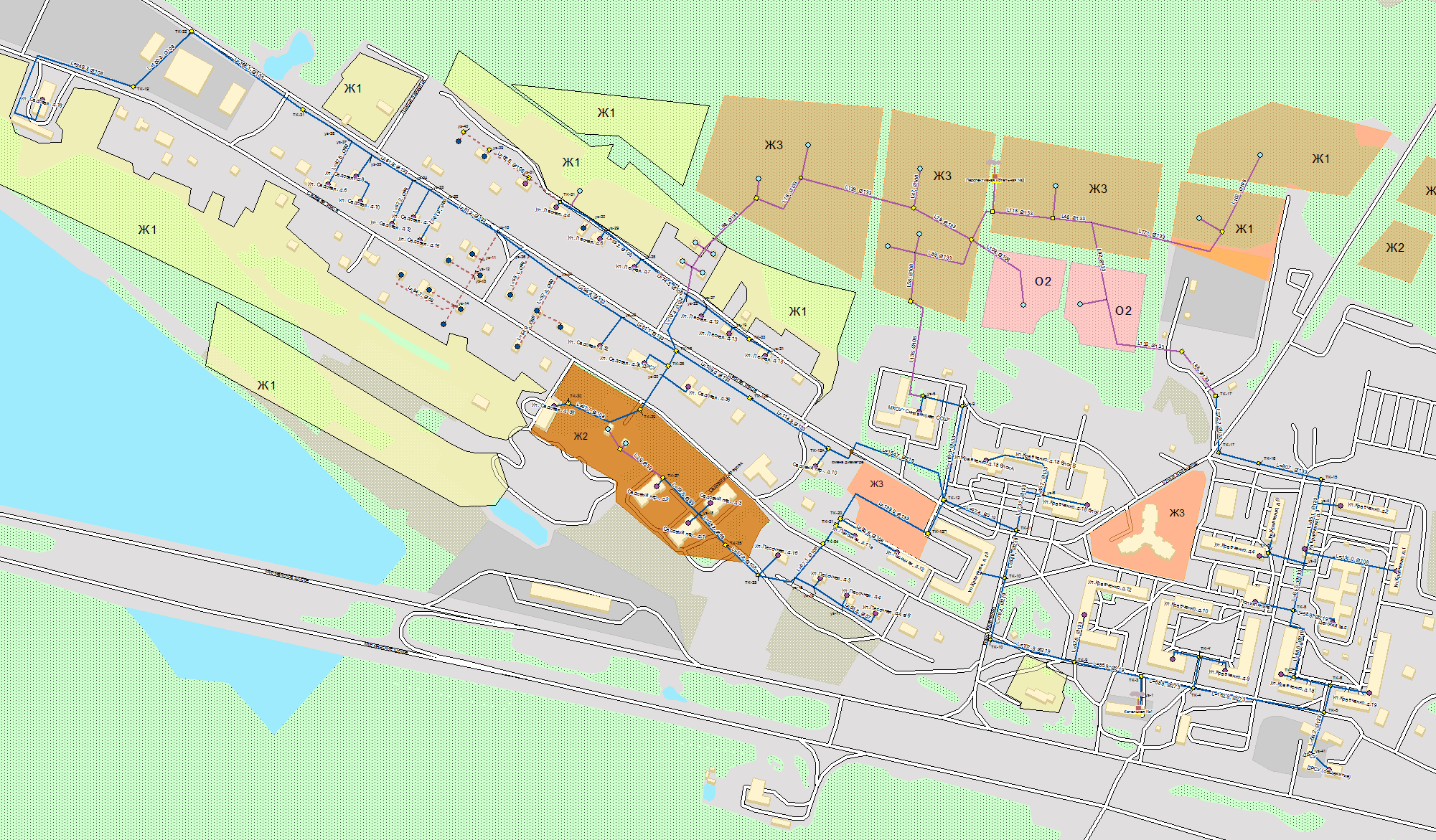 Рисунок 2.2.1. – Зона действия котельной в г.п. Синявино 2.3. Описание существующих и перспективных зон действия индивидуальных источников тепловой энергииВ городском поселении  Синявино ведется строительство жилого сектора, в зонах Ж1, Ж2, при этом заявок на подключение к сетям централизованного теплоснабжения за период с 2017 по 2021 не поступало. Поскольку в г.п. Синявино, с 2018 года ведется активная газификация в зонах жилой малоэтажной жилой застройки, имели место отказы от использования системы централизованного теплоснабжения. На основании выше изложенного, строительство новых сетей центрального теплоснабжения, в зонах индивидуального малоэтажного жилищного строительства экономически нецелесообразна. Поэтому в зоне индивидуального жилого фонда предлагается;- использовать автономные источники, расположенные непосредственно у потребителя, что снижает объем потерь тепловой энергии образующихся при передачи-и провести замену существующих тепловых сетей, что снизит потери тепловой энергии образующихся в следствии высокого уровня износа.  2.4. Перспективные балансы тепловой мощности и тепловой нагрузки в перспективных зонах действия источников тепловой энергии на каждом этапеБалансы мощности источников тепловой энергии и перспективной тепловой нагрузки приведены в таблице 2.4.Таблица 2.4. - Балансы мощности источников тепловой энергии и перспективной тепловой нагрузкиПерспективные балансы теплоносителя3.1. Перспективные балансы производительности водоподготовительных установок и максимального потребления теплоносителя теплопотребляющими установками потребителейБаланс производительности ВПУ и перспективного потребления теплоносителя представлен в таблице 3.1.Изменение баланса в 2028 году, обусловлено переводом системы теплоснабжения на закрытую, с оснащением АИТП всех потребителей г.п. Синявино, для которых предоставлена услуга ГВС. Данное мероприятие позволит снизить затраты эксплуатирующей организации направленные на поддержание качества теплоносителя до уровня питьевой воды и позволит предусмотреть систему водоподготовки для целей компенсации нормативных утечек и расхода сетевой воды при аварийных ситуациях.  Таблица 3.1. - Баланс производительности водоподготовительных установок и перспективного потребления теплоносителя 3.2. Перспективные балансы производительности водоподготовительных установок источников тепловой энергии для компенсации потерь в аварийных режимах работы систем теплоснабженияКак указано в п.3.1., до перевода системы отопления на закрытую, строительство ВПУ для приведения объемов 15-20 м.куб./час к требованиям СанПиН 2.3/2.4.3590-20, экономически не целесообразно. При выполнении технических мероприятий по переводу системы отопления г.п. Синявино на закрытую, расчетная производительность ВПУ источников тепловой энергии и представлены в таблице 5.2., при этом аварийная подпитка теплосети может осуществляться сырой водой.Таблица 5.1. - Производительность ВПУ источников тепловой энергии и аварийная подпитка теплосети. Предложения по строительству, реконструкции и техническому перевооружению тепловой энергии4.1. Предложения по строительству источников тепловой энергии, обеспечивающих перспективную тепловую нагрузку на осваиваемых территориях поселения, городского округа, для которых отсутствует возможность или целесообразность передачи тепловой энергии от существующих или реконструируемых источников тепловой энергии. Обоснование отсутствия возможности передачи тепловой энергии от существующих или реконструируемых источников тепловой энергии основывается на расчетах радиуса эффективного теплоснабженияНа расчетный срок, при условии подтверждения планов строительства и как следствие роста тепловой нагрузки, предусматривается строительство новой котельной мощностью 7,5 Гкал/ч в районе максимальной перспективной застройки, в северной части городского поселения Синявино.  4.2. Предложения по реконструкции источников тепловой энергии, обеспечивающих перспективную тепловую нагрузку в существующих и расширяемых зонах действия источников тепловой энергииВ среднесрочной перспективе (до 2037 года включительно) для покрытия дефицита, обеспечения надежного и качественного теплоснабжения потребителей тепловой энергии от существующей котельной в г.п. Синявино предлагается реконструкция существующей котельной с увеличением мощности до 10,56 Гкал/ч. На основании опыта эксплуатации энергетического комплекса (котельная и тепловые сети) и по результатам анализа данных, полученных за период 2016-2021гг., рекомендуется следующее:1.	Организация установки комплексной водоподготовки с деаэрацией и приведение качества подпиточной воды, в соответствие требованиями предъявляемыми к сетевой воде. Данное мероприятие реализуется в комплексе с переводом системы отопления г.п. Синявино на «закрытую», что в свою очередь приведет к увеличению срока безопасной эксплуатации водогрейных котлов и снижению затрат на ремонт тепловых сетей.2.	Проведение реконструкции котельной в существующем здании с заменой всего оборудования или реконструкция котельной может производиться путем замены устаревшего оборудования и оборудования требующего капитального или текущего ремонта, на новое оборудование. При замене (реконструкции) котлов следует предусмотреть установку двухтопливных горелок. Создание автоматизированной системы управления котельной обеспечит эффективную работу основного оборудования котельной и приведет к увеличению надежности работы и срока безопасной эксплуатации энергокомплекса в целом. Снизит затраты на проведение ремонтных и профилактических работ котельной. 3.	Создание системы автоматизации, информатизации и диспетчеризации системы теплоснабжения.Приведет к увеличению срока безопасной эксплуатации котельной, тепловых сетей. Снизит затраты на проведение ремонтных и профилактических работ тепловых сетей, котельной и системы теплоснабжения в целом. Позволит реагировать на неисправности не в момент возникновения аварийных ситуаций, а на базе данных реального времени проводить анализ функционирования системы в целом и принимать решения на достоверных данных при снижении эффективности функционирования оборудования котельной, тепловых сетей, потребителей.4.3.	Предложения по техническому перевооружению источников тепловой энергии с целью повышения эффективности работы систем теплоснабженияТехнического перевооружения источников тепловой энергии с целью повышения эффективности работы систем теплоснабжения не планируется.4.4.	Графики совместной работы источников тепловой энергии, функционирующих в режиме комбинированной выработки электрической и тепловой энергии и котельных, меры по выводу из эксплуатации, консервации и демонтажу избыточных источников тепловой энергии, а также источников тепловой энергии, выработавших нормативный срок службы, в случае, если продление срока службы технически невозможно или экономически нецелесообразноИсточники тепловой энергии функционирующие в режиме комбинированной выработки – отсутствуют. Вывод из эксплуатации, консервация и демонтаж избыточных источников тепловой энергии не планируется. Источники тепловой энергии, выработавшие нормативный срок службы отсутствуют.4.5.	Меры по переоборудованию котельных в источники комбинированной выработки электрической и тепловой энергии для каждого этапаПереоборудование существующих котельных в источники комбинированной выработки электрической и тепловой энергии не планируется.4.6.	Меры по переводу котельных, размещенных в существующих и расширяемых зонах действия источников комбинированной выработки тепловой и электрической энергии, в пиковый режим работы для каждого этапа, в том числе график переводаПеревода в пиковый режим работы котельных по отношению к источникам тепловой энергии с комбинированной выработкой тепловой и электрической энергии не требуется.4.7.	Решения о загрузке источников тепловой энергии, распределении (перераспределении) тепловой нагрузки потребителей тепловой энергии в каждой зоне действия системы теплоснабжения между источниками тепловой энергии, поставляющими тепловую энергию в данной системе теплоснабжения, на каждом этапеВ среднесрочной перспективе, увеличение нагрузки, в размере 1,373 Гкал/час, компенсируется реконструкцией оборудования существующей котельной. Возможный рост нагрузок в период 2037-2045 распределяется на новою котельную, установленной мощностью 7,5 Гкал/час.4.8. Оптимальный температурный график отпуска тепловой энергии для каждого источника тепловой энергии или группы источников в системе теплоснабжения, работающей на общую тепловую сеть, устанавливаемый для каждого этапа, и оценку затрат при необходимости его измененияУтвержденный температурный график работы котельной – 95-70°С. Данный температурный график является оптимальным для котельной.4.9. Предложения по перспективной установленной тепловой мощности каждого источника тепловой энергии с учетом аварийного и перспективного резерва тепловой мощности с предложениями по утверждению срока ввода в эксплуатацию новых мощностейПерспективная установленная мощность источников представлена в таблице 4.9.Таблица 4.9. - Перспективная установленная мощность источников4.10.	Анализ целесообразности ввода новых и реконструкции существующих источников тепловой энергии с использованием возобновляемых источников энергииВнедрение данных мероприятий нецелесообразно ввиду высокой стоимости и больших сроков окупаемости.4.11.	Анализ целесообразности ввода новых и реконструкции существующих источников тепловой энергии с использованием возобновляемых источников энергии, а также местных видов топливаВнедрение данных мероприятий нецелесообразно ввиду высокой стоимости и больших сроков окупаемости.4.12.	Потребляемые источником тепловой энергии виды топлива, включая местные виды топлива, а также используемые возобновляемые источники энергии.Водогрейная котельная г.п. Синявино использует один вид топлива, природный газ. Использование иных видов топлива не предусмотрено проектом котельной и технологическим составом оборудования.   Использование различных видов местного топлива: древесины, торфа, сланцев, отходов сельского хозяйства и т. д. не позволяют сделать вывод об экономической целесообразности реализации мероприятий, обеспечивающих перевод энергетического комплекса МО «Синявинское городское поселение», в качестве основного топлива. Выше изложенное обусловлено следующими аспектами:-Увеличение транспортной составляющей в стоимости топлива,-Высокой стоимостью компенсирующих мероприятий при использовании органических видов топлива, как то , защита окружающей среды, утилизация продуктов сгорания, создание санитарно-защитной зоны.-Увеличение энергозатрат на собственные нужды котельной, а именно; механизмы топливоподачи, склад топлива, системы удаление твердых продуктов сгорания (шлак ,зола), очистка уходящих газов.Использование низкопотенциальных источников тепловой энергии, тепловых насосов, перспективно ввиду близкого расположения грунтовых вод и может быть эффективно реализовано для частных домовладений и предприятий с годовым потреблением тепловой энергии менее 100 Гкал/год. Использование низкопотенциальных источников тепловой энергии для относительно мощных источников экономически не эффективно, ввиду необходимости создания «теплообменных полей» большой площади.Использование возобновляемых источников энергии в данном документе не рассматривается по причине географического расположения г.п. Синявино.  4.13.	Вид топлива, потребляемый источником тепловой энергии, в том числе с использованием возобновляемых источников энергииНа данный момент на источниках теплоснабжения Синявинского городского поселения местные виды топлива не используются.Предложения по строительству и реконструкции тепловых сетей5.1.	Предложения по строительству и реконструкции тепловых сетей, обеспечивающих перераспределение тепловой нагрузки из зон с дефицитом располагаемой тепловой мощности источников тепловой энергии в зоны с резервом располагаемой тепловой мощности источников тепловой энергии (использование существующих резервов)Реконструкции и строительства тепловых сетей, обеспечивающих перераспределение тепловой нагрузки из зон с дефицитом тепловой мощности в зоны с избытком тепловой мощности, не требуется. 5.2.	Предложения по строительству и реконструкции тепловых сетей для обеспечения перспективных приростов тепловой нагрузки в осваиваемых районах поселения, городского округа под жилищную, комплексную или производственную застройку.Для подключения котельной №2(новой) к перспективным потребителям требуется прокладка новых сетей. Котельная №1 и котельная №2 работают на свои зоны теплоснабжения. Для повышения надежности системы теплоснабжения г.п. Синявино предполагается прокладка двух перемычек между сетями котельных. Перспективные тепловые сети представлены в таблице 5.2.Таблица 5.2. – Строительство тепловых сетей5.3.	Предложения по строительству и реконструкции тепловых сетей в целях обеспечения условий, при наличии которых существует возможность поставок тепловой энергии потребителям от различных источников тепловой энергии при сохранении надежности теплоснабженияCтроительство и реконструкции тепловых сетей в целях обеспечения условий, при наличии которых существует возможность поставок тепловой энергии потребителям от различных источников тепловой энергии не планируется.5.4.	Предложения по строительству и реконструкции тепловых сетей для повышения эффективности функционирования системы теплоснабжения, в том числе за счет перевода котельных в пиковый режим работы или ликвидации котельных по основаниям, изложенным в пункте 4.4.Строительство или реконструкция тепловых сетей для повышения эффективности функционирования системы теплоснабжения не требуется.5.5.	Предложения по строительству и реконструкции тепловых сетей для обеспечения нормативной надежности и безопасности теплоснабжения, определяемых в соответствии с методическими указаниями по расчету уровня надежности и качества поставляемых товаров, оказываемых услуг для организаций, осуществляющих деятельность по производству и (или) передаче тепловой энергии, утверждаемыми уполномоченным Правительством Российской Федерации федеральным органом исполнительной власти. Таблица 5.5. - Перечень ветхих участков тепловых сетей (двухтрубное исчисление).Требуется реконструкция тепловых сетей, представленных в таблице 5.5.Перспективные топливные балансыПерспективные топливные балансы источников тепловой энергии представлены в таблице 6.1. Таблица 6.1. - Перспективные топливные балансы источников тепловой энергииТаблица 6.2. - Расчеты по каждому источнику тепловой энергии нормативных запасов аварийных видов топливаИнвестиции в строительство, реконструкцию и техническое перевооружение системы теплоснабжения г.п. Синявино.7.1.	Предложения по величине необходимых инвестиций в строительство, реконструкцию и техническое перевооружение источников тепловой энергии на каждом этапеБыли предложены следующие мероприятия для развития источников теплоснабжения Синявинского городского поселения:Реконструкция котельной в г.п. Синявино с увеличением мощности 10,56 Гкал.Строительство новой котельной мощностью 7,5 Гкал в районе максимальной перспективной застройки, в северной части г.п. Синявино;Инвестиции, необходимые для проведения данных мероприятий представлены в таблице 7.1Таблица 7.1. - Оценка финансовых потребностей в реконструкцию и строительство источников теплоснабженияПримечание: * Стоимость указана по среднерыночным ценам объектов аналогов. Конечная стоимость работ определяется проектно-сметной документации. ** Стоимость новой котельной определена по НЦС 81-02-12-2020 приказ 905/ПР от 30.12.2019г.7.2.	Предложения по величине необходимых инвестиций в строительство, реконструкцию и техническое перевооружение тепловых сетей, насосных станций и тепловых пунктов на каждом этапеИнвестиции, необходимые для проведения данных мероприятий представлены в таблице 7.2.Таблица 7.2. – Оценка финансовых потребностей для выполнения мероприятий по реконструкции тепловых сетей*Примечание: Стоимость мероприятий по строительству тепловых сетей определена на основании цены строительства 1 км сети, млн.руб. в соответствии с НЦС 81-02-13-2020 "Государственные сметные нормативы. Укрупненные нормативы цены строительства".7.3.	Предложения по величине инвестиций в строительство, реконструкцию и техническое перевооружение в связи с изменениями температурного графика и гидравлического режима работы системы теплоснабженияВ соответствии с Федеральным законом от 27.07.2010 N 190-ФЗ «О теплоснабжении» с 1 января 2022 года использование централизованных открытых систем теплоснабжения (горячего водоснабжения) для нужд горячего водоснабжения, осуществляемого путем отбора теплоносителя на нужды горячего водоснабжения, не допускается.В связи с этим, настоящая схема теплоснабжения предусматривает предложения по переводу потребителей тепловой энергии, получающих горячее водоснабжение по открытой схеме, на закрытую.Таблица 7.3. – Оценка финансовых потребностей на мероприятия по переводу потребителей тепловой энергии, на закрытую схему отопления. Таблица 7.4. - Инвестиции в строительство, реконструкцию и техническое перевооружение системы теплоснабжения гп СинявиноРешение по определению единой теплоснабжающей организацииРешение по установлению единой теплоснабжающей организации осуществляется на основании критериев определения единой теплоснабжающей организации, приведенных в Постановлении Правительства РФ от 08.08.2012г. №808 «Об организации теплоснабжения в РФ и внесении изменений в некоторые акты Правительства РФ».Критерии и порядок определения единой теплоснабжающей организации:1. Статус единой теплоснабжающей организации присваивается теплоснабжающей и (или) теплосетевой организации решением федерального органа исполнительной власти (в отношении городов с населением 500 тысяч человек и более) или органа местного самоуправления (далее - уполномоченные органы) при утверждении схемы теплоснабжения поселения, городского округа.2. В проекте схемы теплоснабжения должны быть определены границы зон деятельности единой теплоснабжающей организации (организаций). Границы зоны (зон) деятельности единой теплоснабжающей организации (организаций) определяются границами системы теплоснабжения.3. Для присвоения организации статуса единой теплоснабжающей организации на территории поселения, городского округа лица, владеющие на праве собственности или ином законном основании источниками тепловой энергии и (или) тепловыми сетями, подают в уполномоченный орган в течение 1 месяца с даты опубликования (размещения) в установленном порядке проекта схемы теплоснабжения, а также с даты опубликования (размещения) сообщения, заявку на присвоение организации статуса единой теплоснабжающей организации с указанием зоны ее деятельности. К заявке прилагается бухгалтерская отчетность, составленная на последнюю отчетную дату перед подачей заявки, с отметкой налогового органа о ее принятии.4. В случае если в отношении одной зоны деятельности единой теплоснабжающей организации подана 1 заявка от лица, владеющего на праве собственности или ином законном основании источниками тепловой энергии и (или) тепловыми сетями в соответствующей зоне деятельности единой теплоснабжающей организации, то статус единой теплоснабжающей организации присваивается указанному лицу. В случае если в отношении одной зоны деятельности единой теплоснабжающей организации подано несколько заявок от лиц, владеющих на праве собственности или ином законном основании источниками тепловой энергии и (или) тепловыми сетями в соответствующей зоне деятельности единой теплоснабжающей организации, уполномоченный орган присваивает статус единой теплоснабжающей организации на основании критериев определения единой теплоснабжающей организации:-  владение на праве собственности или ином законном основании источниками тепловой энергии с наибольшей рабочей тепловой мощностью и (или) тепловыми сетями с наибольшей емкостью в границах зоны деятельности единой теплоснабжающей организации;-   размер собственного капитала;- способность в лучшей мере обеспечить надежность теплоснабжения в соответствующей системе теплоснабжения.5. В случае если заявка на присвоение статуса единой теплоснабжающей организации подана организацией, которая владеет на праве собственности или ином законном основании источниками тепловой энергии с наибольшей рабочей тепловой мощностью и тепловыми сетями с наибольшей емкостью в границах зоны деятельности единой теплоснабжающей организации, статус единой теплоснабжающей организации присваивается данной организации.6. В случае если заявки на присвоение статуса единой теплоснабжающей организации поданы от организации, которая владеет на праве собственности или ином законном основании источниками тепловой энергии с наибольшей рабочей тепловой мощностью, и от организации, которая владеет на праве собственности или ином законном основании тепловыми сетями с наибольшей емкостью в границах зоны деятельности единой теплоснабжающей организации, статус единой теплоснабжающей организации присваивается той организации из указанных, которая имеет наибольший размер собственного капитала. В случае если размеры собственных капиталов этих организаций различаются не более чем на 5 процентов, статус единой теплоснабжающей организации присваивается организации, способной в лучшей мере обеспечить надежность теплоснабжения в соответствующей системе теплоснабжения.Размер собственного капитала определяется по данным бухгалтерской отчетности, составленной на последнюю отчетную дату перед подачей заявки на присвоение организации статуса единой теплоснабжающей организации с отметкой налогового органа о ее принятии.7. Способность в лучшей мере обеспечить надежность теплоснабжения в соответствующей системе теплоснабжения определяется наличием у организации технических возможностей и квалифицированного персонала по наладке, мониторингу, диспетчеризации, переключениям и оперативному управлению гидравлическими и температурными режимами системы теплоснабжения и обосновывается в схеме теплоснабжения.8. В случае если организациями не подано ни одной заявки на присвоение статуса единой теплоснабжающей организации, статус единой теплоснабжающей организации присваивается организации, владеющей в соответствующей зоне деятельности источниками тепловой энергии с наибольшей рабочей тепловой мощностью и (или) тепловыми сетями с наибольшей тепловой емкостью.9. Единая теплоснабжающая организация при осуществлении своей деятельности обязана:- исполнять договоры теплоснабжения с любыми обратившимися к ней потребителями тепловой энергии, тепло потребляющие установки которых находятся в данной системе теплоснабжения при условии соблюдения, указанными потребителями выданных им в соответствии с законодательством о градостроительной деятельности технических условий подключения к тепловым сетям;- заключать и исполнять договоры поставки тепловой энергии (мощности) и (или) теплоносителя в отношении объема тепловой нагрузки, распределенной в соответствии со схемой теплоснабжения;- заключать и исполнять договоры оказания услуг по передаче тепловой энергии, теплоносителя в объеме, необходимом для обеспечения теплоснабжения потребителей тепловой энергии с учетом потерь тепловой энергии, теплоносителя при их передаче.В настоящее время на территории Синявинского городского поселения в сфере теплоснабжения осуществляет свою деятельность одна теплоснабжающая организация – ООО «Ленжилэксплуатация». Данная организация эксплуатирует на праве аренды тепловые сети и источники тепловой энергии, являющиеся собственностью администрации.На основании критериев определения единой теплоснабжающей организации, установленных в Постановления Правительства РФ от 08.08.2012г. № 808 «Об организации теплоснабжения в РФ и внесении изменений в некоторые акты Правительства РФ» предлагается определить единой теплоснабжающей организацией ООО «Ленжилэксплуатация».Окончательное решение по выбору Единой теплоснабжающей организации остается за органами исполнительной и законодательной власти муниципального образования Синявинское городское поселение, после проработки тарифных последствий для населения.Решения о распределении нагрузки между источниками тепловой энергииРаспределение тепловой нагрузки между источниками тепловой энергии определяется в соответствии со ст. 18. Федерального закона от 27.07.2010 № 190-ФЗ «О теплоснабжении».Для распределения тепловой нагрузки потребителей тепловой энергии все теплоснабжающие организации, владеющие источниками тепловой энергии в данной системе теплоснабжения, обязаны представить в уполномоченный орган заявку, содержащую сведения:1) о количестве тепловой энергии, которую теплоснабжающая организация обязуется поставлять потребителям и теплоснабжающим организациям в данной системе теплоснабжения;2) об объеме мощности источников тепловой энергии, которую теплоснабжающая организация обязуется поддерживать;3) о действующих тарифах в сфере теплоснабжения и прогнозных удельных переменных расходах на производство тепловой энергии, теплоносителя и поддержание мощности.Для Синявинского городского поселения распределение перспективной нагрузки между источниками на перспективу до 2037 г. не планируется. Решения по бесхозяйным тепловым сетямСтатья 15, пункт 6 Федерального закона от 27 июля 2010 года № 190-ФЗ: «В случае выявления бесхозяйных тепловых сетей (тепловых сетей, не имеющих эксплуатирующей организации)орган местного самоуправления поселения или городского округа до признания права собственности на указанные бесхозяйные тепловые сети в течение тридцати дней с даты их выявления обязан определить теплосетевую организацию, тепловые сети которой непосредственно соединены с указанными бесхозяйными тепловыми сетями, или единую теплоснабжающую организацию в системе теплоснабжения, в которую входят указанные бесхозяйные тепловые сети и, которая осуществляет содержание и обслуживание указанных бесхозяйных тепловых сетей. Орган регулирования обязан включить затраты на содержание и обслуживание бесхозяйных тепловых сетей в тарифы соответствующей организации на следующий период регулирования». На 2023 год выявлены участки бесхозяйных тепловых сетей, уч.№ 119, 66, общей длинной 220 м.пог., так же в паспорте тепловых сетей не учтены сети проходящие по подвальным помещениям МКД по адресам, ул. Кравченко д.2,5,8,12,13, общей длинной 130 м.пог., при этом указанные участки учтены для замены на период 2024-2029 гг.Котельная2023-20302023-20302031-20372031-20372031-20372038-20452038-20452038-2045КотельнаяОт.ГВСОт.ГВСОт.От.ГВСКотельная п.Синявино-1, ул.Кравченко, д.10а1,1940,179Новая Котельная 7,5 Гкал/ч4,7554,7550,817Итого прирост нагрузки:001,3731,3731,3735,5725,5725,572Наименование Количество зданий Общая площадь, м2Строительный объем, м3Нагрузка на, Гкал/час Нагрузка на, Гкал/час Нагрузка на, Гкал/час Нагрузка на, Гкал/час Расход газа на, м /ч Расход газа на, м /ч Расход газа на, м /ч Наименование Количество зданий Общая площадь, м2Строительный объем, м3ГВС Вентилляция Отопление Общая Тепло Пищепр и гот. Общий Первая очередь 2031г. Первая очередь 2031г. Первая очередь 2031г. Первая очередь 2031г. Первая очередь 2031г. Первая очередь 2031г. Первая очередь 2031г. Первая очередь 2031г. Первая очередь 2031г. Первая очередь 2031г. Первая очередь 2031г. г.п. Синявино  г.п. Синявино  г.п. Синявино  г.п. Синявино  г.п. Синявино  г.п. Синявино  г.п. Синявино  г.п. Синявино  г.п. Синявино  г.п. Синявино  г.п. Синявино  Застройка индивидуальными жилыми домами коттеджного типа  Застройка индивидуальными жилыми домами коттеджного типа  Застройка индивидуальными жилыми домами коттеджного типа  Застройка индивидуальными жилыми домами коттеджного типа  Застройка индивидуальными жилыми домами коттеджного типа  Застройка индивидуальными жилыми домами коттеджного типа  Застройка индивидуальными жилыми домами коттеджного типа  Застройка индивидуальными жилыми домами коттеджного типа  Застройка индивидуальными жилыми домами коттеджного типа  Застройка индивидуальными жилыми домами коттеджного типа  Застройка индивидуальными жилыми домами коттеджного типа  квартал № 3 880024000,007-0,0490,0568,412,120,5квартал № 4 880024000,007-0,0490,0568,412,120,5квартал № 5 (часть квартала) 880024000,007-0,0490,0568,412,120,5квартал № 6 (часть квартала) 33009000,003-0,0180,0213,269,2квартал № 7 (часть квартала) 33009000,003-0,0180,0213,269,2Застройка жилой застройки средней этажности (5 эт.)   Застройка жилой застройки средней этажности (5 эт.)   Застройка жилой застройки средней этажности (5 эт.)   Застройка жилой застройки средней этажности (5 эт.)   Застройка жилой застройки средней этажности (5 эт.)   Застройка жилой застройки средней этажности (5 эт.)   Застройка жилой застройки средней этажности (5 эт.)   Застройка жилой застройки средней этажности (5 эт.)   Застройка жилой застройки средней этажности (5 эт.)   Застройка жилой застройки средней этажности (5 эт.)   Застройка жилой застройки средней этажности (5 эт.)   квартал № 5 (часть квартала) 316575497250,152-1,0111,163174,598,6273,1итого по гп. Синявино  0,1791,1941,373353расчетный срок 2037 г. расчетный срок 2037 г. расчетный срок 2037 г. расчетный срок 2037 г. расчетный срок 2037 г. расчетный срок 2037 г. расчетный срок 2037 г. расчетный срок 2037 г. расчетный срок 2037 г. расчетный срок 2037 г. расчетный срок 2037 г. г.п. Синявино  г.п. Синявино  г.п. Синявино  г.п. Синявино  г.п. Синявино  г.п. Синявино  г.п. Синявино  г.п. Синявино  г.п. Синявино  г.п. Синявино  г.п. Синявино  Застройка индивидуальными жилыми домами коттеджного типа Застройка индивидуальными жилыми домами коттеджного типа Застройка индивидуальными жилыми домами коттеджного типа Застройка индивидуальными жилыми домами коттеджного типа Застройка индивидуальными жилыми домами коттеджного типа Застройка индивидуальными жилыми домами коттеджного типа Застройка индивидуальными жилыми домами коттеджного типа Застройка индивидуальными жилыми домами коттеджного типа Застройка индивидуальными жилыми домами коттеджного типа Застройка индивидуальными жилыми домами коттеджного типа квартал № 1 660018000,005-0,0370,0426,39,916,2 Застройка малоэтажными жилыми домами (2 эт.)   Застройка малоэтажными жилыми домами (2 эт.)   Застройка малоэтажными жилыми домами (2 эт.)   Застройка малоэтажными жилыми домами (2 эт.)   Застройка малоэтажными жилыми домами (2 эт.)   Застройка малоэтажными жилыми домами (2 эт.)   Застройка малоэтажными жилыми домами (2 эт.)   Застройка малоэтажными жилыми домами (2 эт.)   Застройка малоэтажными жилыми домами (2 эт.)   Застройка малоэтажными жилыми домами (2 эт.)   Застройка малоэтажными жилыми домами (2 эт.)  квартал № 1 (часть квартала) 44000120000,037-0,02440,061442,131,273,3 Застройка многоквартирными среднеэтажными домами (5 эт.)   Застройка многоквартирными среднеэтажными домами (5 эт.)   Застройка многоквартирными среднеэтажными домами (5 эт.)   Застройка многоквартирными среднеэтажными домами (5 эт.)   Застройка многоквартирными среднеэтажными домами (5 эт.)   Застройка многоквартирными среднеэтажными домами (5 эт.)   Застройка многоквартирными среднеэтажными домами (5 эт.)   Застройка многоквартирными среднеэтажными домами (5 эт.)   Застройка многоквартирными среднеэтажными домами (5 эт.)   Застройка многоквартирными среднеэтажными домами (5 эт.)   Застройка многоквартирными среднеэтажными домами (5 эт.)  квартал № 1 633150994500,303-2,0232,326348,9182,1531квартал № 2 633150994500,303-2,0232,326348,9182,1531итого по г.п Синявино 0,6484,10744,75541151, 5 Перспектива 2045г. Перспектива 2045г. Перспектива 2045г. Перспектива 2045г. Перспектива 2045г. Перспектива 2045г. Перспектива 2045г. Перспектива 2045г. Перспектива 2045г. Перспектива 2045г. Перспектива 2045г. г.п. Синявино  г.п. Синявино  г.п. Синявино  г.п. Синявино  г.п. Синявино  г.п. Синявино  г.п. Синявино  г.п. Синявино  г.п. Синявино  г.п. Синявино  г.п. Синявино  Застройка индивидуальными жилыми домами коттеджного типа Застройка индивидуальными жилыми домами коттеджного типа Застройка индивидуальными жилыми домами коттеджного типа Застройка индивидуальными жилыми домами коттеджного типа Застройка индивидуальными жилыми домами коттеджного типа Застройка индивидуальными жилыми домами коттеджного типа Застройка индивидуальными жилыми домами коттеджного типа Застройка индивидуальными жилыми домами коттеджного типа Застройка индивидуальными жилыми домами коттеджного типа Застройка индивидуальными жилыми домами коттеджного типа Застройка индивидуальными жилыми домами коттеджного типа квартал № 2 660018000,005-0,0370,0426,39,916,2Застройка  многоквартирными среднеэтажными домами (5 эт.) Застройка  многоквартирными среднеэтажными домами (5 эт.) Застройка  многоквартирными среднеэтажными домами (5 эт.) Застройка  многоквартирными среднеэтажными домами (5 эт.) Застройка  многоквартирными среднеэтажными домами (5 эт.) Застройка  многоквартирными среднеэтажными домами (5 эт.) Застройка  многоквартирными среднеэтажными домами (5 эт.) Застройка  многоквартирными среднеэтажными домами (5 эт.) Застройка  многоквартирными среднеэтажными домами (5 эт.) Застройка  многоквартирными среднеэтажными домами (5 эт.) Застройка  многоквартирными среднеэтажными домами (5 эт.) квартал № 4(часть квартала) 211050331500,101-0,6740,775116,372,6188,9итого по гп. Синявино  0,1060,7110,817205,1Всего по г.п. Синявино0,9336,0126,945№ п/пНаименование источника теплоснабженияУстановленная тепловая мощность, Гкал/чРасполагаемая тепловая мощность, Гкал/чЗатраты тепловой мощности на собственные и хозяйственные нужды, Гкал/чРасполагаемая тепловая мощность «нетто», Гкал/чТепловые потери в тепловых сетях, Гкал/чПрисоединённая тепловая нагрузка (без учета тепловых потерь в тепловых сетях), Гкал/чДефициты (резервы) тепловой мощности источников тепла, Гкал/ч2022-20232022-20232022-20232022-20232022-20232022-20232022-20232022-20232022-20231Котельная г.п.Синявино, ул.Кравченко, д.10а8,087,6760,2347,4421,39755,5900,4542024-20272024-20272024-20272024-20272024-20272024-20272024-20272024-20272024-20271Котельная п.Синявино-1, ул.Кравченко, д.10а10,5610,140,3069,7261,2305,5902,9062028-20372028-20372028-20372028-20372028-20372028-20372028-20372028-20372028-20371Котельная п.Синявино-1, ул.Кравченко, д.10а10,5610,140,3599,7790,974826,9631,8412038-20452038-20452038-20452038-20452038-20452038-20452038-20452038-20452038-20451Котельная п.Синявино-1, ул.Кравченко, д.10а10,5610,140,3599,7790,9056,9631,9102Новая Котельная 7,5 Гкал/ч7,57,20,2556,9450,7244125,5720,648№п/пНаименование источника теплоснабженияТип системы теплоснабжения (закрытая/открытая)Продолжительность работы тепловых сетей, ч/годОбъём тепловых сетей, м3Объём систем теплопотребления, м3Общий объём системы теплоснабжения, м3Производство теплоносителя, тыс.м3Расход тепло- носи-теля на хозяйст-венные нужды, тыс.м3Отпуск тепло-носителя в сеть, тыс.м3Подпит-ка тепло-вой сети, тыс.м3/годПолезный отпуск теплоноси-теля из тепловых сетей на цели гвс (для открытых систем тепло-снабжения),тыс.м3Объем возвра-щенного тепло-носителя, тыс.м32022-20252022-20252022-20252022-20252022-20252022-20252022-20252022-20252022-20252022-20252022-20252022-20252022-20252022-20251Котельная г.п.Синя-вино, ул.Кравченко,д.10аоткрытая8120182,1105,35287,4565,660,9563,0620,2444,46-2026-20312026-20312026-20312026-20312026-20312026-20312026-20312026-20312026-20312026-20312026-20312026-20312026-20312026-20311Котельная г.п.Синя-вино, ул.Кравченко,д.10азакрытая8120182,1105,35287,4521,190,9520,2404,3090-2032-20372032-20372032-20372032-20372032-20372032-20372032-20372032-20372032-20372032-20372032-20372032-20372032-20372032-20371Котельная г.п.Синя-вино, ул.Кравченко,д.10азакрытая8120186,45109,81296,2623,490,9521,8422,6580-2037-20452037-20452037-20452037-20452037-20452037-20452037-20452037-20452037-20452037-20452037-20452037-20452037-20452037-20451Котельная г.п.Синя-вино, ул.Кравченко,д.10а, новая котельная 7,5 МВтзакрытая8120211,78114,27326,05226,9540,9525,6072,910№ п/пНаименование источника теплоснабженияПодпитка тепловой сети, тыс.м3/годАварийная подпитка тепловой сети, м32026-20312026-20312026-20312026-20311Котельная г.п.Синявино, ул. Кравченко, д.10а1,642,672032-20372032-20372032-20372032-20371Котельная г.п.Синявино, ул. Кравченко, д.10а1,690,962038-20452038-20452038-20452038-20451Котельная г.п.Синявино, ул. Кравченко, д.10а1,690,752Новая котельная 7,5 Гкал/час0,170,05№ п/пНаименование источника теплоснабженияПерспективная установленная тепловая мощность, Гкал/чПерспективная располагаемая тепловая мощность, Гкал/ч1Котельная г.п.Синявино, ул.Кравченко, д.10а10,5610,142Новая Котельная 7,5 Гкал/ч7,57,2Наименование работ/статьи затратУсловный диаметр трубопроводов, ммПротяженность тепловых сетей, мНаименование работ/статьи затратУсловный диаметр трубопроводов, ммПротяженность тепловых сетей, мСтроительство тепловых сетей от существующей магистрали до перспективных потребителей80120Строительство тепловых сетей от существующей магистрали до перспективных потребителей100100Строительство тепловых сетей от существующей магистрали до перспективных потребителей12540Строительство тепловых сетей от существующей магистрали до перспективных потребителей15050Строительство тепловых сетей от существующей магистрали до перспективных потребителей200100Строительство тепловых сетей от существующей магистрали до перспективных потребителей250100Строительство тепловых сетей от существующей магистрали до перспективных потребителей30060Итого: 570Итого: 570Итого: 570Наименование работ/статьи затратУсловный диаметр трубопроводов, ммПротяженность тепловых сетей, мНаименование работ/статьи затратУсловный диаметр трубопроводов, ммПротяженность тепловых сетей, мЗамена участков тепловой сети в связи с исчерпанием эксплуатационного ресурса25050Замена участков тепловой сети в связи с исчерпанием эксплуатационного ресурса200577Замена участков тепловой сети в связи с исчерпанием эксплуатационного ресурса15025Замена участков тепловой сети в связи с исчерпанием эксплуатационного ресурса125802Замена участков тепловой сети в связи с исчерпанием эксплуатационного ресурса100991Замена участков тепловой сети в связи с исчерпанием эксплуатационного ресурса80486Замена участков тепловой сети в связи с исчерпанием эксплуатационного ресурса60768Замена участков тепловой сети в связи с исчерпанием эксплуатационного ресурса30126Итого: 3 825Итого: 3 825Итого: 3 825№ п/пНаименование источника теплоснабженияПродолжительность работы тепловых сетей, чПрисоединенная нагрузка потребителей                                 (с учётом потерь мощности в тепловых сетях), Гкал/чОтпуск тепловой энергии от источника в сеть, тыс. ГкалНормативный удельный расход условного топлива на отпуск тепловой энергии, кг у. т./ГкалГодовой расход основного топлива в целях выработки тепловой энергииГодовой расход основного топлива в целях выработки тепловой энергии№ п/пНаименование источника теплоснабженияПродолжительность работы тепловых сетей, чПрисоединенная нагрузка потребителей                                 (с учётом потерь мощности в тепловых сетях), Гкал/чОтпуск тепловой энергии от источника в сеть, тыс. ГкалНормативный удельный расход условного топлива на отпуск тепловой энергии, кг у. т./Гкалусловного топлива, тутприродного газа, м32022-20252022-20252022-20252022-20252022-20252022-20252022-20252022-20251Котельная г.п.Синявино, ул. Кравченко, д.10а81205,59021,703156,673400,2002992,1842026-20312026-20312026-20312026-20312026-20312026-20312026-20312026-20311Котельная г.п.Синявино, ул. Кравченко, д.10а81206,96320,541154,673177,0762795,8272032-20372032-20372032-20372032-20372032-20372032-20372032-20372032-20371Котельная г.п.Синявино, ул. Кравченко, д.10а81206,96324,238154,673748,953299,0762038-20452038-20452038-20452038-20452038-20452038-20452038-20452038-20451Котельная г.п.Синявино, ул. Кравченко, д.10а81206,96324,238155,043757,863306,9162Новая Котельная 7,5 Гкал/ч81205,57221,773153,203335,6242935,349№ п/пНаименование источника теплоснабженияПрисоединенная нагрузка потребителей (с учётом потерь мощности в тепловых сетях), Гкал/чРасчётный годовой запас резервного (дизельного) топлива, .тнРасчётный годовой запас резервного (дизельного) топлива, .тнРасчётный годовой запас резервного (дизельного) топлива, .тн№ п/пНаименование источника теплоснабженияПрисоединенная нагрузка потребителей (с учётом потерь мощности в тепловых сетях), Гкал/чОНЗТННЗТНЭЗТ2022-20252022-20252022-20252022-20252022-20252022-20251Котельная г.п.Синявино, ул. Кравченко, д.10а5,59046,44746,4472026-20372026-20372026-20372026-20372026-20372026-20371Котельная г.п.Синявино, ул. Кравченко, д.10а6,96360,08860,088-2038-20452038-20452038-20452038-20452038-20452038-20451Котельная г.п.Синявино, ул. Кравченко, д.10а6,96360,08860,088-2Новая Котельная 7,5 Гкал/ч5,57243,66043,660-№ п/пНаименование работ/статьи затратЗатраты202220222023202320242024202520252026202620272027202820282029202920302030203120312032203220332033203420342035203520362036203720372038-20452038-2045№ п/пНаименование работ/статьи затратвсего 202220222023202320242024202520252026202620272027202820282029202920302030203120312032203220332033203420342035203520362036203720372038-20452038-2045№ п/пНаименование работ/статьи затратмлн. руб.202220222023202320242024202520252026202620272027202820282029202920302030203120312032203220332033203420342035203520362036203720372038-20452038-20451Реконструкция котельной 10,56 Гкал102,22  7,05  7,05  34,11  34,11  34,39  34,39  15,33  15,33  11,34  11,34  0,00  0,00  0,00  0,00  0,00  0,00  0,00  0,00  0,00  0,00  0,00  0,00  0,00  0,00  0,00  0,00  0,00  0,00  0,00  0,00  0,00  0,00  0,000,001г.п. Синявино ул. Кравченко л.10а102,22  7,05  7,05  34,11  34,11  34,39  34,39  15,33  15,33  11,34  11,34  0,00  0,00  0,00  0,00  0,00  0,00  0,00  0,00  0,00  0,00  0,00  0,00  0,00  0,00  0,00  0,00  0,00  0,00  0,00  0,00  0,00  0,00  0,000,001.1.Проектные работы по реконструкции котельной с увеличением мощности и разбивкой на этапы выполнения работ5,16  5,16  5,16  1.2.Проектные работы по разработке документации на создание системы автоматизации, информатизации и диспетчеризации системы теплоснабжения5,05  1,89  1,89  3,16  3,16  1.3.Установка химводоподготовки1,93  1,93  1,93  1.4.Основное оборудование котельной:0,00  1.4.1.Установка водогрейного котла с горелкой топливо - газ/дизель8,31  8,31  8,31  1.4.2.Установка водогрейного котла с горелкой топливо - газ/дизель8,31  8,31  8,31  1.4.3.Установка водогрейного котла с горелкой топливо – газ/дизель8,31  8,31  8,31  1.4.4.Резервное топливо хранилище 20,06  5,56  5,56  9,42  9,42  5,09  5,09  1.4.5.Замена вспомогательного оборудования котельной16,38  7,86  7,86  8,52   8,52   1.5.Создание системы автоматизации, информатизации и диспетчеризации системы теплоснабжения8,13  8,13  8,13  1.7.Ремонт здания котельной20,569,22  9,22   11,34   11,34  2Строительство новой котельной 74,74852,32  52,32  22,42  22,42  27,5 Гкал в северной части 74,74852,32  52,32  22,42  22,42  2городского поселения Синявино74,74852,32  52,32  22,42  22,42  Итого:Итого:176,97  7,05  34,11  34,11  34,39  34,39  15,33  15,33  11,34  11,34  0,00  0,00  0,00  0,00  0,00  0,00  0,00  0,00  0,00  0,00  0,00  0,00  0,00  0,00  0,00  0,00  0,00  0,00  0,00  0,00  52,32  52,32  22,42  22,42  Наименование работ/статьи затратУсловный диаметр трубопроводов, ммПротяженность тепловых сетей, мЗатраты*, всего млн. руб.Затраты, млн.руб.Затраты, млн.руб.Затраты, млн.руб.Затраты, млн.руб.Затраты, млн.руб.Затраты, млн.руб.Затраты, млн.руб.Затраты, млн.руб.Затраты, млн.руб.Затраты, млн.руб.Затраты, млн.руб.Затраты, млн.руб.Затраты, млн.руб.Затраты, млн.руб.Затраты, млн.руб.Затраты, млн.руб.Затраты, млн.руб.Затраты, млн.руб.Наименование работ/статьи затратУсловный диаметр трубопроводов, ммПротяженность тепловых сетей, мЗатраты*, всего млн. руб.20222023202420252026202720282029203020312032203320342035203620372038-2045Проект замены участков тепловой сети в связи с исчерпанием эксплуатационного ресурса38252,4072,4072,407Замена участков тепловой сети в связи с исчерпанием эксплуатационного ресурса25050161,5163,539Замена участков тепловой сети в связи с исчерпанием эксплуатационного ресурса200577161,5168,77612,5138,4362,944Замена участков тепловой сети в связи с исчерпанием эксплуатационного ресурса15025161,5161,323Замена участков тепловой сети в связи с исчерпанием эксплуатационного ресурса125802161,51615,1624,0731,7668,3909,961Замена участков тепловой сети в связи с исчерпанием эксплуатационного ресурса100991161,51617,1239,5533,5603,83010,589Замена участков тепловой сети в связи с исчерпанием эксплуатационного ресурса80486161,5162,5051,6944,6147,1381,550Замена участков тепловой сети в связи с исчерпанием эксплуатационного ресурса60768161,5162,3903,5152,9746,8671,6763,352Замена участков тепловой сети в связи с исчерпанием эксплуатационного ресурса30126161,5161,703Проект строительства новых тепловых сетей от существующей магистрали до перспективных потребителей5101,9510,234 1,717Строительство новых тепловых сетей от существующей магистрали до перспективных потребителей3006030,2074,537Строительство новых тепловых сетей от существующей магистрали до перспективных потребителей25010030,2076,794Строительство новых тепловых сетей от существующей магистрали до перспективных потребителей20040,030,2075,436Строительство новых тепловых сетей от существующей магистрали до перспективных потребителей15050,030,2072,645Строительство новых тепловых сетей от существующей магистрали до перспективных потребителей125100,030,2071,963Строительство новых тепловых сетей от существующей магистрали до перспективных потребителей100100,030,2074,506Строительство новых тепловых сетей от существующей магистрали до перспективных потребителей8060,030,2071,8022,523Итого:Итого:Итого:196,0802,40743,56526,15023,12217,45114,00522,35914,863 4,6811,71725,759Технические мероприятияКол-во тепловых узлов,шт.Стоимость одного проекта и реконструкции, млн.руб.Всего, млн. руб.Затраты, млн.руб. Затраты, млн.руб. Затраты, млн.руб. Затраты, млн.руб. Технические мероприятияКол-во тепловых узлов,шт.Стоимость одного проекта и реконструкции, млн.руб.Всего, млн. руб.2022202320242025Проектирование тепловых узлов зданий для перехода на закрытую схему ГВС 200,357,00  7,00  Реконструкция тепловых узлов зданий для перехода на закрытую схему ГВС201,09221,80  11,99  9,81  Итого:Итого:Итого:28,80  0,00  7,00  11,99  9,81  Технические мероприятияВсего, млн. руб.Затраты, млн. руб. Затраты, млн. руб. Затраты, млн. руб. Затраты, млн. руб. Затраты, млн. руб. Затраты, млн. руб. Затраты, млн. руб. Затраты, млн. руб. Затраты, млн. руб. Затраты, млн. руб. Затраты, млн. руб. Затраты, млн. руб. Затраты, млн. руб. Затраты, млн. руб. Затраты, млн. руб. Затраты, млн. руб. Затраты, млн. руб. Технические мероприятияВсего, млн. руб.20222023202420252026202720282029203020312032203320342035203620372038-20451.            по реконструкции и строительству источников теплоснабжения176,96  7,05  34,11  34,39  15,33  11,34  0,00  0,00  0,00  0,00  0,00  0,00  0,00  0,00  0,00  0,00  52,32  22,42  2.            по реконструкции и строительству тепловых сетей196,0792,40743,56526,15023,12217,45114,00522,35914,8634,6811,71725,7593.            по переводу потребителей, на закрытую схему ГВС28,80  0,00  7,00  11,99  9,81  ВСЕГО по системе теплоснабжения:401,839  9,45784,67572,5348,26228,79114,00522,35914,8634,68100000054,03748,179